「ひたReデザインプログラム講演会」参加申込書平成　　年　　月　　日（申込先）日田市役所　地方創生推進課次のとおり、「ひたReデザインプログラム講演会」参加者として申込みます。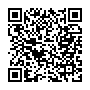 ◆託児スペースの利用を希望される方は記入してください。（希望者のみ）※申込者の個人情報は、日田市が行う「ひたReデザインプログラム人材養成事業」以外の目的には使用しません。申し込み該当箇所いずれかに☑□講演会と交流会に参加□講演会のみ参加□交流会のみ参加ふりがな氏　　名住　　所（〒　　　-　　　　）（〒　　　-　　　　）連絡先電話番号お子さまの名前性別年齢男 ・ 女歳男 ・ 女歳男 ・ 女歳